ПСХЕМА размещения рекламных конструкцийв зоне особого значения – исторической части города Красноярска,по улице Перенсона в Центральном районеМасштаб 1:5000   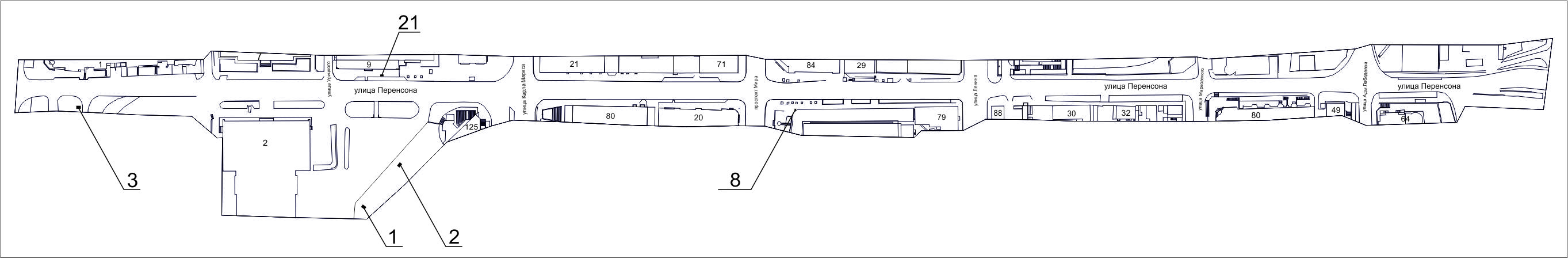 Примечание:Сведения о рекламных местах указываются в паспортах рекламных мест.».Номер на схемеАдрес рекламного местаТип конструкции1ул. Перенсона, с южной стороны здания по ул. К.Маркса, 125, 1-я конструкциярекламная конструкция, выполненная по индивидуальному проекту2ул. Перенсона, с южной стороны здания по ул. К.Маркса, 125, 2-я конструкциярекламная конструкция, выполненная по индивидуальному проекту3ул. Перенсона, 1, на противоположной стороне дорогищитовая конструкция с размером информационного поля 3,7 м х 2,7 м (ситиборд)8ул. Перенсона, 22указатель городской системы ориентирования с размерами информационного поля – по длине от 0,835 м до 1,2 м, по высоте от 0,265 м до 1,8 м21ул. Перенсона, 9рекламная конструкция, выполненная по индивидуальному проекту